应 急 管 理 信 息石龙区应急管理局                2021年3月23日___________________________________________石龙区应急管理局聘请专家对全区企业全覆盖检查为切实做好春季安全生产工作，积极防范和有效遏制生产安全事故的发生。自3月19日起，区应急管理局结合春季安全大检查活动，通过购买服务，聘请专家首先对全区危化品企业进行全覆盖检查。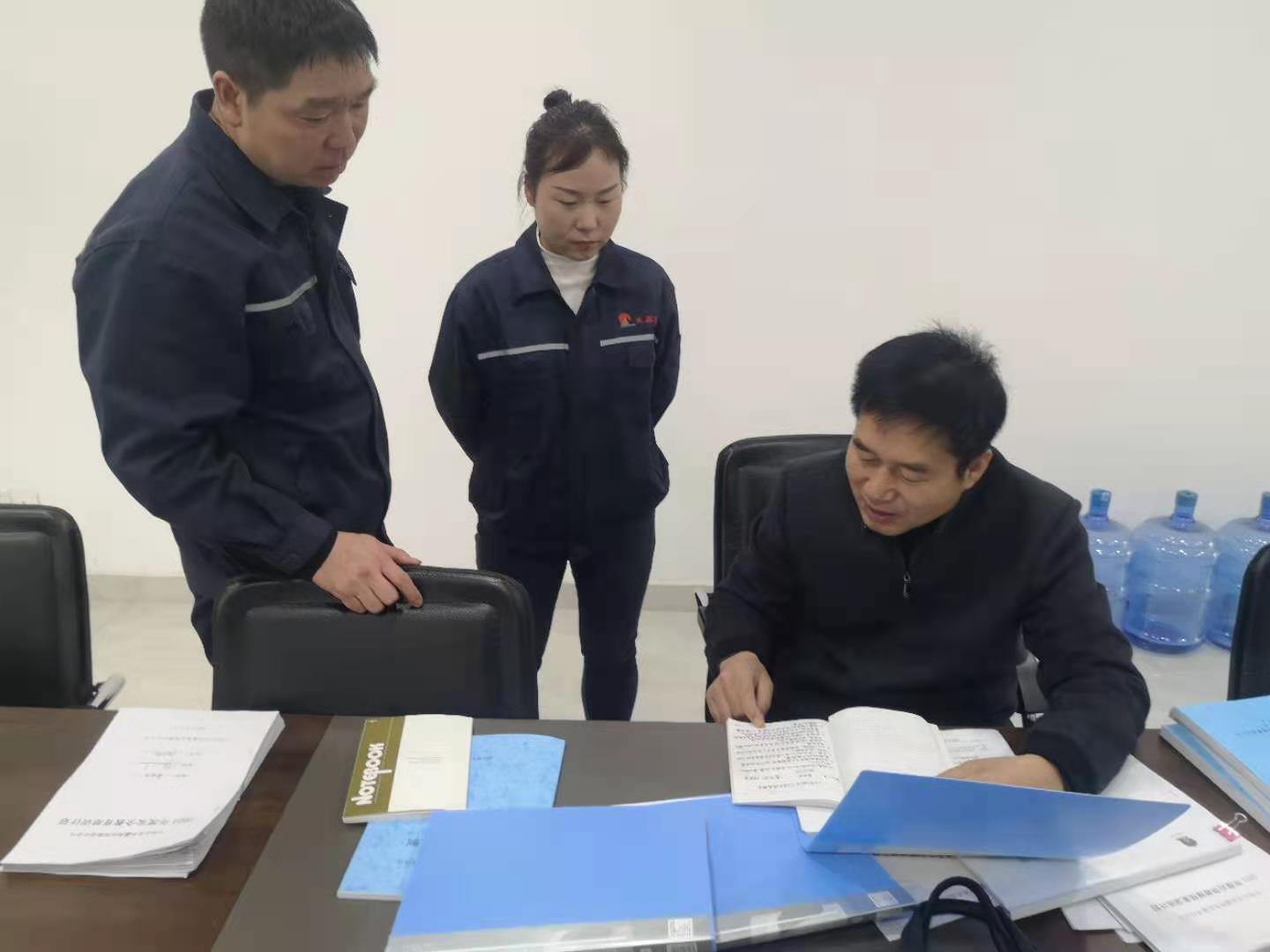 通过专家“把脉问诊”，及时查找企业在安全生产方面存在的不足和缺陷，目前，共检查企业8家（其中危化7家、工贸1家），查出各类问题116条。针对查出的问题，我们及下达了责令限期整改指令书，督促企业严格按照“五定”原则整改隐患，整改结束后，组织人员进行现场复查验收，确保所有问题全部整改到位，真正做到闭环管理。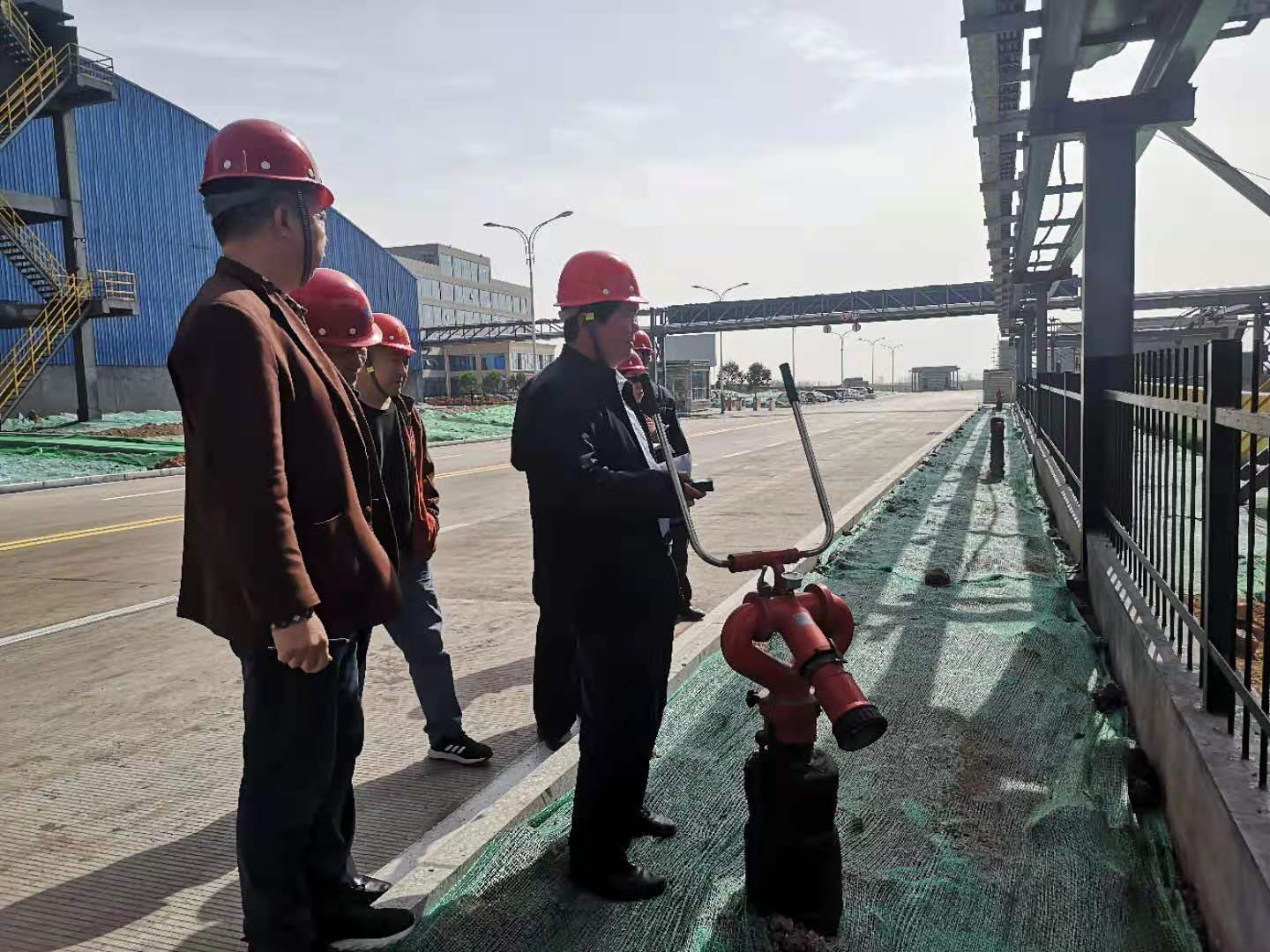 下一步，根据石龙区地域面积小、企业少的特点，持续向煤矿、工贸等企业延伸，确保专家对全区企业全覆盖检查，形成长效机制，进一步夯实安全基础；同时，严格按照年度执法计划，扎实开展安全生产执法检查，进一步压实企业安全生产主体责任，提高安全管理水平，确保全区安全生产形势持续稳定。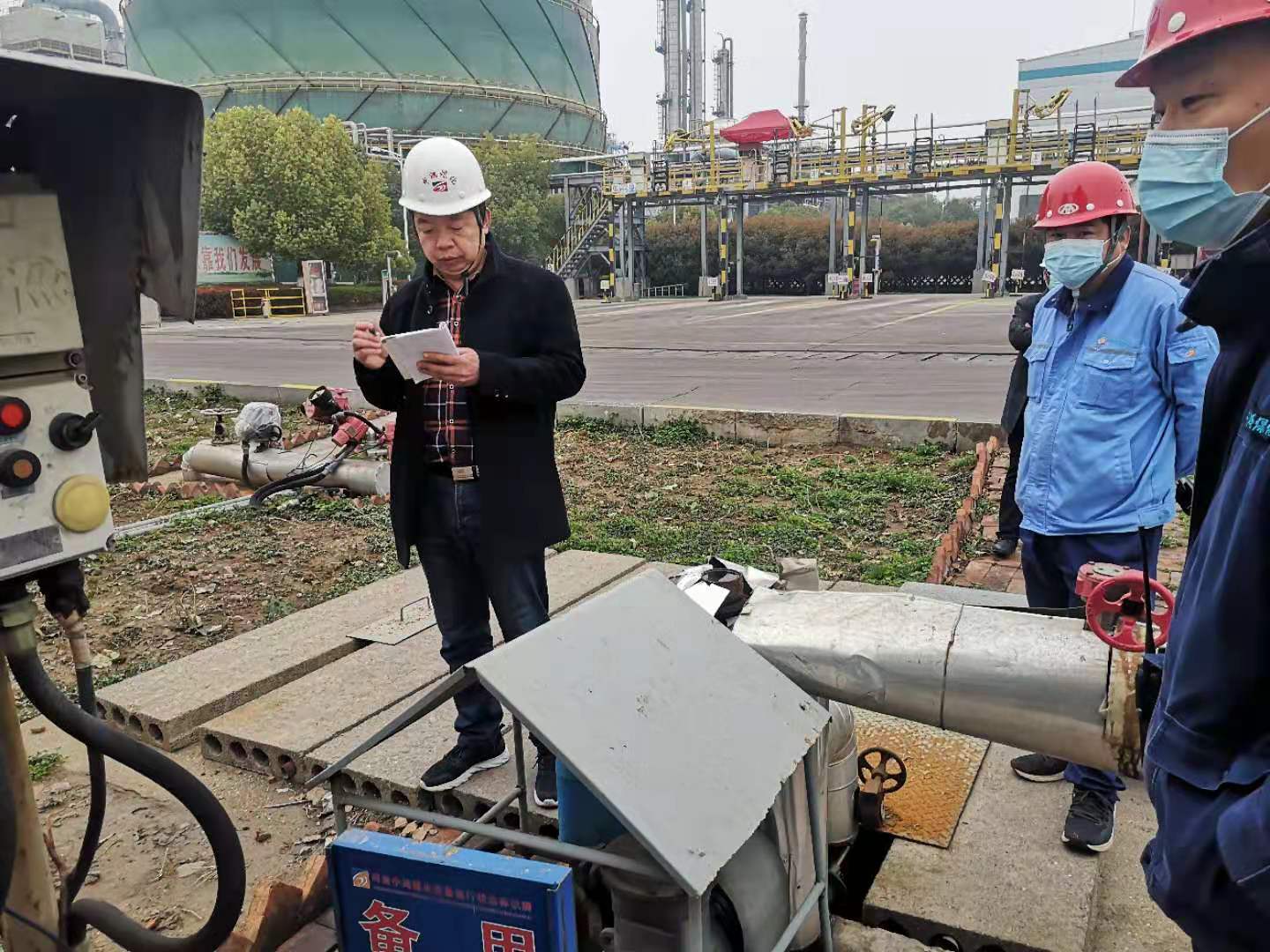 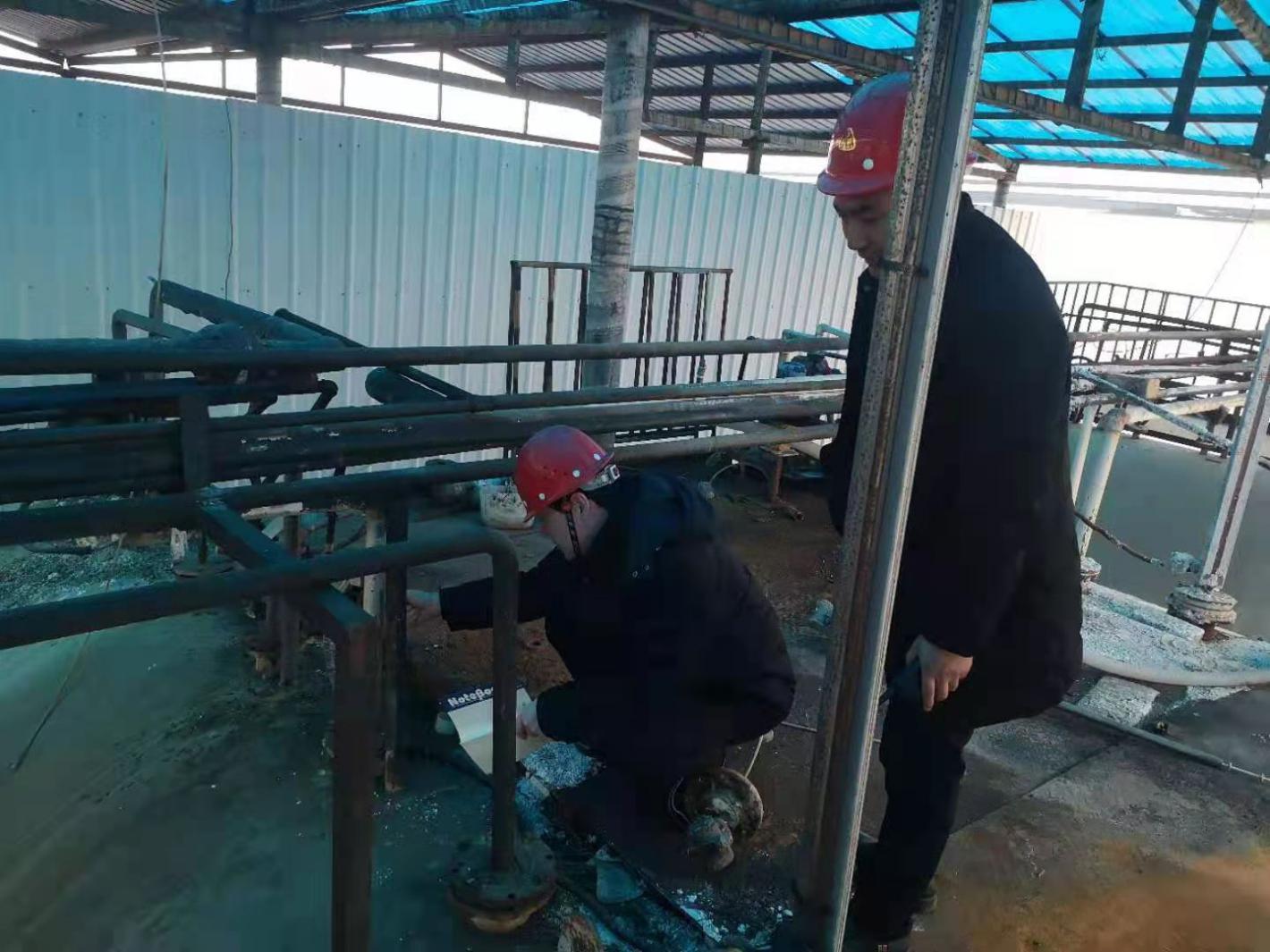 